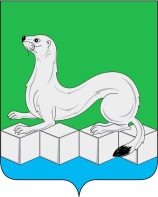 Российская ФедерацияИркутская областьАдминистрация Муниципального районаУсольского районного муниципального образованияПОСТАНОВЛЕНИЕОт 19.11.2018г.								№938п. БелореченскийО разработке и утверждении административных регламентов осуществления муниципального контроля и административных регламентов предоставления муниципальных услуг администрацией муниципального района Усольского районного муниципального образованияС целью приведения нормативных правовых актов в соответствие с действующим законодательством, руководствуясь Федеральным законом от 27.07.2010г. №210-ФЗ «Об организации предоставления государственных и муниципальных услуг» (в редакции от 19.07.2018г. №204-ФЗ), Постановлением Правительства РФ от 16.05.2011г. №373 «О разработке и утверждении административных регламентов осуществления государственного контроля и административных регламентов предоставления государственных услуг» (в редакции от 27.08.2018г. №996), Постановлением Правительства Иркутской области от 01.08.2011г. №220-пп «О разработке и утверждении административных регламентов исполнения государственных функций и административных регламентов предоставления государственных услуг исполнительными органами государственной власти Иркутской области» (в редакции от 29.03.2018г. №232-пп), ст.ст. 22, 46 Устава Усольского районного муниципального образования, администрация муниципального района Усольского районного муниципального образованияПОСТАНОВЛЯЕТ:1.Утвердить Порядок разработки и утверждения административных регламентов осуществления муниципального контроля администрацией муниципального района Усольского районного муниципального образования (Приложение №1).2.Утвердить Порядок разработки и утверждения административных регламентов предоставления муниципальных услуг администрацией муниципального района Усольского районного муниципального образования (Приложение №2).3.Утвердить Порядок проведения экспертизы проектов административных регламентов осуществления муниципального контроля и административных регламентов предоставления муниципальных услуг (Приложение №3). 4.Органам администрации, предоставляющим муниципальные услуги и осуществляющим муниципальный контроль:4.1.привести в соответствие с Порядками, указанными в п.п.1,2 настоящего постановления, административные регламенты в срок до 30 ноября 2018 года;4.2.обеспечить размещение административных регламентов на официальном сайте администрации муниципального района Усольского районного муниципального образования в разделе «Муниципальные услуги (функции)»в срок до 9 ноября 2018 года;4.3.обеспечить размещение административных регламентов в федеральной государственной информационной системе «Федеральный реестр государственных услуг (функций)» в срок до 1 декабря 2018 года.5.Постановление администрации муниципального района Усольского районного муниципального образования от 02.08.2012г. №964 «О разработке и утверждении административных регламентов исполнения муниципальных функций и административных регламентов предоставления муниципальных услуг администрацией муниципального района Усольского районного муниципального образования» признать утратившим силу.6.Отделу по организационной работе (Пономарева С.В.) опубликовать настоящее постановление в газете «Усольские новости и мiровые репортажи» и разместить на официальном сайте администрации муниципального района Усольского районного муниципального образования (http://www.usolie-raion.ru).7.Настоящее постановление вступает в силу после дня официального опубликования.8.Контроль за исполнением настоящего постановления возложить на заместителя мэра-председателя комитета по экономике и финансам Касимовскую Н.А.Мэр муниципального районаУсольского районного							В.И. Матюхамуниципального образованияПриложение №1УТВЕРЖДЕН постановлением администрации муниципального района Усольского районного муниципального образования от «19».11. 2018 года №938Порядок разработки и утверждения административных регламентов осуществления муниципального контроля администрацией муниципального района Усольского районного муниципального образованияГлава 1. Общие положения1. Настоящий Порядок определяет требования к разработке и утверждению административных регламентов осуществления муниципального контроля (далее – регламенты).2. Регламент разрабатывается органом администрации муниципального района Усольского районного муниципального образования, наделенного полномочиями по осуществлению муниципального контроля (далее – орган муниципального контроля, разработчик),и утверждается постановлением администрации муниципального района Усольского районного муниципального образования (далее – администрация).3. При разработке регламентов органы муниципального контроля предусматривают оптимизацию (повышение качества) осуществления муниципального контроля, в том числе:а) упорядочение административных процедур (действий);б) устранение избыточных административных процедур (действий);в) сокращение срока исполнения муниципальной функции, а также срока выполнения отдельных административных процедур (действий) в рамках исполнения муниципальной функции. Орган муниципального контроля может установить в регламенте сокращенные сроки исполнения муниципальной функции, а также сроки выполнения административных процедур (действий) в рамках исполнения муниципальной функции по отношению к соответствующим срокам, установленным законодательством;г) ответственность должностных лиц органов муниципального контроля за несоблюдение ими требований регламентов при выполнении административных процедур (действий);д) осуществление отдельных административных процедур (действий) в электронной форме.4. Регламенты разрабатываются в соответствии с федеральными законами, нормативными правовыми актами Президента Российской Федерации и Правительства Российской Федерации, законами Иркутской области, иными нормативными правовыми актами Иркутской области, нормативными правовыми актами Усольского районного муниципального образования, а также с учетом иных требований к порядку осуществления муниципального контроля.5. Проекты регламентов, а также проекты нормативных правовых актов по внесению изменений в ранее изданные регламенты, признанию регламентов утратившими силу подлежат независимой экспертизе, а также экспертизе, проводимой комитетом по экономике и финансам администрации муниципального района  Усольского районного муниципального образования (далее – уполномоченный орган).6. Проект регламента или проекты нормативных правовых актов по внесению изменений в ранее изданные регламенты, признанию регламентов утратившими силу, а также пояснительная записка представляются органами муниципального контроля в уполномоченный орган для проведения экспертизы, а также размещается на официальном сайте администрации для проведения независимой экспертизы.7. Утвержденные административные регламенты и нормативные правовые акты по внесению изменений в ранее изданные регламенты, признанию регламентов утратившими силу размещаются разработчиками в течение 10 рабочих дней со дня утверждения:на официальном сайте администрации муниципального района Усольского районного муниципального образования в информационно-телекоммуникационной сети «Интернет»(далее – сеть «Интернет») в разделе «Муниципальные услуги (функции)»;в региональной государственной информационной подсистеме «Реестр государственных услуг (функций) Иркутской области» федеральной государственной информационной системы «Федеральный реестр государственных услуг (функций)» (далее –региональный реестр).Глава 2. Требования к административным регламентам8. Наименования регламентов определяются органами муниципального контроля исходя из наименования соответствующей функции по осуществлению муниципального контроля в Реестре муниципальных услуг (функций) Усольского районного муниципального образования.9. В регламент включаются следующие разделы:а) общие положения;б) требования к порядку осуществления муниципального контроля;в) состав, последовательность и сроки выполнения административных процедур (действий), требования к порядку их выполнения, в том числе особенности выполнения административных процедур (действий) в электронной форме;г) порядок и формы контроля за осуществлением муниципального контроля;д) досудебный (внесудебный) порядок обжалования решений и действий (бездействия) органов, осуществляющих муниципальный контроль, а также их должностных лиц.10. Раздел, касающийся общих положений, состоит из следующих подразделов:а) наименование функции;б) наименование органа, осуществляющего муниципальный контроль. Если в осуществлении муниципального контроля участвуют также иные федеральные органы исполнительной власти, указываются все органы исполнительной власти, участие которых необходимо в процессе осуществления муниципального контроля;в) нормативные правовые акты, регулирующие осуществление муниципального контроля. Перечень таких нормативных правовых актов (с указанием их реквизитов и источников официального опубликования) подлежит обязательному размещению на официальном сайте администрации, в региональном реестре и в федеральной государственной информационной системе «Единый портал государственных и муниципальных услуг (функций)» (далее – Единый портал государственных и муниципальных услуг (функций).В данном подразделе административного регламента должно содержаться указание на соответствующее размещение перечня указанных нормативных правовых актов, регулирующих осуществление муниципального контроля.Орган, исполняющий муниципальную функцию, обеспечивает размещение и актуализацию перечня нормативных правовых актов, регулирующих осуществление муниципального контроля, на официальном сайте администрации Усольского района в сети «Интернет», а также в соответствующем разделе регионального реестра;г) предмет муниципального контроля;д) права и обязанности должностных лиц при осуществлении муниципального контроля;е) права и обязанности лиц, в отношении которых осуществляются мероприятия по муниципальному контролю;ж) описание результата осуществления муниципального контроля;з) исчерпывающие перечни документов, необходимых для осуществления муниципального контроля и достижения целей и задач проведения проверки.11. В подразделе, касающемся прав и обязанностей должностных лиц при осуществлении муниципального контроля, закрепляются:а) обязанность органа муниципального контроля, исполняющего муниципальную функцию, истребовать в рамках межведомственного информационного взаимодействия документы, включенные в перечень документов, запрашиваемых и получаемых в рамках межведомственного информационного взаимодействия органами муниципального контроля, органами муниципального контроля при организации и проведении проверок от иных государственных органов, в распоряжении которых находятся эти документы, утвержденные распоряжением Правительства Российской Федерации от 19 апреля 2016 года№724-р (далее– межведомственный перечень);б) запрет требовать от юридического лица, индивидуального предпринимателя представления документов, включая разрешительные документы, имеющиеся в распоряжении иных государственных органов, органов местного самоуправления либо подведомственных государственным органам или органам местного самоуправления организаций, включенные в межведомственный перечень;в) обязанность должностного лица органа муниципального контроля, исполняющего муниципальную функцию, знакомить руководителя, иное должностное лицо или уполномоченного представителя юридического лица, индивидуального предпринимателя, его уполномоченного представителя с документами, полученными в рамках межведомственного информационного взаимодействия.12. В подразделе, касающемся прав и обязанностей лиц, в отношении которых осуществляются мероприятия по муниципальному контролю, закрепляются:а) право проверяемого юридического лица, индивидуального предпринимателя по собственной инициативе представить документы, которые находятся в распоряжении иных государственных органов, органов местного самоуправления либо подведомственных государственным органам или органам местного самоуправления организаций и включены в межведомственный перечень;б) право проверяемого юридического лица, индивидуального предпринимателя знакомиться с документами, полученными органом государственного контроля, исполняющим государственную функцию, в рамках межведомственного информационного взаимодействия от иных государственных органов, органов местного самоуправления либо подведомственных государственным органам или органам местного самоуправления организаций, в распоряжении которых находятся эти документы, включенные в межведомственный перечень.13. Подраздел, касающийся исчерпывающих перечней документов, необходимых для осуществления муниципального контроля и достижения целей и задач проведения проверки, включает:а) исчерпывающий перечень документов, истребуемых в ходе проверки лично у проверяемого юридического лица, индивидуального предпринимателя;б) исчерпывающий перечень документов, запрашиваемых и получаемых в ходе проверки в рамках межведомственного информационного взаимодействия от иных государственных органов, органов местного самоуправления либо подведомственных государственным органам или органам местного самоуправления организаций, в соответствии с межведомственным перечнем.14. Раздел, касающийся требований к порядку осуществления муниципального контроля, состоит из следующих подразделов:а) порядок информирования об исполнении функции;б) сведения о размере платы за услуги организации (организаций), участвующей (участвующих) в исполнении муниципальной функции, взимаемой с лица, в отношении которого проводятся мероприятия по контролю (надзору) (раздел включается в случае, если в исполнении государственной функции участвуют иные организации);в) срок осуществления муниципального контроля.15. В подразделе, касающемся порядка информирования об осуществлении муниципального контроля, указываются следующие сведения:а) порядок получения информации заинтересованными лицами по вопросам исполнения муниципальной функции, сведений о ходе исполнения муниципальной функции;б) порядок, форма, место размещения и способы получения справочной информации, в том числе на стендах в местах нахождения органов муниципального контроля.К справочной информации относится:место нахождения и графики работы органа муниципального контроля, исполняющего муниципальную функцию;справочные телефоны органа муниципального контроля, исполняющего муниципальную функцию, и организаций, участвующих в осуществлении муниципально гоконтроля;адреса официального сайта, а также электронной почты и (или) формы обратной связи органа муниципального контроля, исполняющего муниципальную функцию, в сети «Интернет».Справочная информация не приводится в тексте регламента и подлежит обязательному размещению на официальном сайте органа местного самоуправления, исполняющего муниципальную функцию, в сети "Интернет", в федеральном реестре и на Едином портале государственных и муниципальных услуг (функций), о чем указывается в тексте регламента. Органы муниципального контроля обеспечивают размещение и актуализацию справочной информации на официальном сайте администрации, а также в соответствующем разделе федерального реестра.16. В подразделе, касающемся сведений о размере платы за услуги организации (организаций), участвующей (участвующих) в осуществлении муниципального контроля, взимаемой с лица, в отношении которого проводятся мероприятия по муниципальному контролю, указывается информация об основаниях и порядке взимания платы либо об отсутствии такой платы.17. В подразделе, касающемся срока осуществления муниципального контроля, указывается общий срок осуществления муниципального контроля.18. Раздел, касающийся состава, последовательности и сроков выполнения административных процедур, требований к порядку их выполнения, в том числе особенностей выполнения административных процедур в электронной форме, состоит из подразделов, соответствующих количеству административных процедур – логически обособленных последовательностей административных действий при осуществлении муниципального контроля, имеющих конечный результат и выделяемых в рамках осуществления муниципального контроля.В начале указанного раздела указывается исчерпывающий перечень административных процедур, содержащихся в этом разделе.19. Описание каждой административной процедуры содержит следующие обязательные элементы:а) основания для начала административной процедуры;б) содержание каждого административного действия, входящего в состав административной процедуры, продолжительность и (или) максимальный срок его выполнения;в) сведения о должностном лице, ответственном за выполнение каждого административного действия, входящего в состав административной процедуры. Если нормативные правовые акты, непосредственно регулирующие осуществление муниципального контроля, содержат указание на конкретную должность, она указывается в тексте регламента;г) условия, порядок и срок приостановления осуществления муниципального контроля в случае, если возможность приостановления предусмотрена законодательством Российской Федерации;д) критерии принятия решений;е) результат административной процедуры и порядок передачи результата, который может совпадать с основанием для начала выполнения следующей административной процедуры;ж) способ фиксации результата выполнения административной процедуры, в том числе в электронной форме, содержащий указание на формат обязательного отображения административной процедуры.20. Раздел, касающийся порядка и формы контроля за осуществлением муниципального контроля, состоит из следующих подразделов:а) порядок осуществления текущего контроля за соблюдением и исполнением должностными лицами органа муниципального контроля положений регламента и иных нормативных правовых актов, устанавливающих требования к осуществлению муниципального контроля, а также за принятием ими решений;б) порядок и периодичность осуществления плановых и внеплановых проверок полноты и качества осуществления муниципального контроля, в том числе порядок и формы контроля за полнотой и качеством осуществления муниципального контроля;в) ответственность должностных лиц органа муниципального контроля за решения и действия (бездействие), принимаемые (осуществляемые) ими в ходе осуществления муниципального контроля;г) положения, характеризующие требования к порядку и формам контроля за исполнением муниципальной функции, в том числе со стороны граждан, их объединений и организаций.21. Раздел, касающийся досудебного (внесудебного) порядка обжалования решений и действий (бездействия) органов, осуществляющих муниципальный контроль, а также их должностных лиц, состоит из следующих подразделов:а) информация для заинтересованных лиц об их праве на досудебное (внесудебное) обжалование действий (бездействия) и (или) решений, принятых (осуществленных) в ходе осуществления муниципального контроля (далее – жалоба);б) предмет досудебного (внесудебного) обжалования;в) исчерпывающий перечень оснований для приостановления рассмотрения жалобы и случаев, в которых ответ на жалобу не дается;г) основания для начала процедуры досудебного (внесудебного) обжалования;д) права заинтересованных лиц на получение информации и документов, необходимых для обоснования и рассмотрения жалобы;е) органы государственной власти, организации и уполномоченные на рассмотрение жалобы лица, которым может быть направлена жалоба заявителя в досудебном (внесудебном) порядке;ж) сроки рассмотрения жалобы;з) результат досудебного (внесудебного) обжалования применительно к каждой процедуре либо инстанции обжалования.Глава 3.Организация независимой экспертизыпроектов административных регламентов22. Проекты регламентов подлежат независимой экспертизе.23. Предметом независимой экспертизы проекта регламента (далее – независимая экспертиза) является оценка возможного положительного эффекта, а также возможных негативных последствий реализации положений проекта регламента для граждан и организаций.Независимая экспертиза может проводиться физическими и юридическими лицами в инициативном порядке за счет собственных средств. Независимая экспертиза не может проводиться физическими и юридическими лицами, принимавшими участие в разработке проекта регламента, а также организациями, находящимися в ведении органа, являющегося разработчиком регламента.Независимая экспертиза проекта регламента проводится во время его размещения на официальном сайте администрации Усольского района в сети «Интернет» с указанием дат начала и окончания приема заключений по результатам независимой экспертизы. Срок отведенный на проведение независимой экспертизы не может быть менее15 дней со дня размещения проекта регламента.По результатам независимой экспертизы физическими и/или юридическими лицами, проводимыми экспертизу, составляется заключение и направляется в орган, являющийся разработчиком регламента. Разработчик обязан рассмотреть поступившие заключения независимой экспертизы и принять решение по результатам каждой независимой экспертизы.24. Не поступление заключения независимой экспертизы в орган, являющийся разработчиком регламента, в срок, отведенный для проведения независимой экспертизы, не является препятствием для проведения экспертизы, проводимой уполномоченным органом администрации муниципального района  Усольского районного муниципального образования.Заместитель мэра-председателькомитета по экономике и финансам				Н.А. КасимовскаяПриложение №2УТВЕРЖДЕН постановлением администрации муниципального района Усольского районного муниципального образования от «19».11.2018 года №938Порядок разработки и утверждения административных регламентов предоставления муниципальных услуг администрацией муниципального района Усольского районного муниципального образованияГлава 1. Общие положения1. Порядок разработки и утверждения административных регламентов предоставления муниципальных услуг (далее – Порядок) устанавливает общие требования к разработке и утверждению административных регламентов предоставления муниципальных услуг в Усольском районном муниципальном образовании.2. Административные регламенты разрабатываются органами администрации муниципального района Усольского районного муниципального образования (далее – администрация), предоставляющими муниципальные услуги (далее – разработчики), в соответствии с федеральными законами, нормативными правовыми актами Президента Российской Федерации и Правительства Российской Федерации, законами Иркутской области, иными нормативными правовыми актами Иркутской области, нормативными правовыми актами Усольского районного муниципального образования, а также настоящим Порядком.3. При разработке административных регламентов органы администрации предусматривают оптимизацию (повышение качества) предоставления муниципальных услуг, в том числе:а) упорядочение административных процедур (действий);б) устранение избыточных административных процедур (действий);в) сокращение количества документов, представляемых заявителями для представления муниципальных услуг, применение новых форм документов, позволяющих устранить необходимость неоднократного представления идентичной информации, снижение количества взаимодействий заявителей с должностными лицами исполнительного органа, предоставляющего муниципальную услугу, в том числе за счет выполнения отдельных административных процедур (действий) на базе многофункциональных центров предоставления государственных и муниципальных услуг и реализации принципа «одного окна», использование межведомственных согласований при предоставлении муниципальной услуги без участия заявителя, в том числе и с использованием информационно-коммуникационных технологий;г) сокращение срока предоставления муниципальной услуги, а также срока выполнения отдельных административных процедур (действий) в рамках предоставления муниципальной услуги. Орган, предоставляющий муниципальные услуги, может установить в регламенте сокращенные сроки предоставления муниципальной услуги, а также сроки выполнения административных процедур (действий) в рамках предоставления муниципальной услуги по отношению к соответствующим срокам, установленным законодательством Российской Федерации;д) ответственность должностных лиц органов, предоставляющих муниципальные услуги, за несоблюдение ими требований регламентов при выполнении административных процедур (действий);е) предоставление муниципальной услуги в электронной форме.4. Проекты регламентов, а также проекты нормативных правовых актов по внесению изменений в ранее изданные регламенты, признанию регламентов утратившими силу подлежат независимой экспертизе, а также экспертизе, проводимой комитетом по экономике и финансам администрации муниципального района  Усольского районного муниципального образования (далее – уполномоченный орган).5. Проект регламента и пояснительная записка к нему представляются органами, являющимися разработчиками регламента, в уполномоченный орган для проведения экспертизы, а также размещается на официальном сайте администрации для проведения независимой экспертизы.6. Утвержденные административные регламенты и нормативные правовые акты по внесению изменений в ранее изданные регламенты, признанию регламентов утратившими силу размещаются разработчиками в течение 10 рабочих дней со дня утверждения:на официальном сайте администрации муниципального района Усольского районного муниципального образования в информационно-телекоммуникационной сети «Интернет»(далее – сеть «Интернет») в разделе «Муниципальные услуги (функции)»;в региональной государственной информационной подсистеме «Реестр государственных услуг (функций) Иркутской области» федеральной государственной информационной системы «Федеральный реестр государственных услуг (функций)» (далее –региональный реестр).7. В случае внесения изменений в административный регламент предоставления муниципальной услуги, оказание которой предусмотрено путем обращения в Государственное автономное учреждение «Иркутский областной многофункциональный центр предоставления государственных и муниципальных услуг» (далее – ГАУ «МФЦ ИО»), разработчик направляет нормативный правовой акт с пояснительной запиской в ГАУ «МФЦ ИО»(e-mail: info@mfc38.ru).Глава 2. Требования к административным регламентам8. Наименования регламентов определяются органами, предоставляющими муниципальные услуги, с учетом наименования соответствующей муниципальной услуги вРеестре муниципальных услуг (функций) Усольского районного муниципального образования.9. В административный регламент включаются следующие разделы:а) общие положения;б) стандарт предоставления муниципальной услуги;в) состав, последовательность и сроки выполнения административных процедур (действий), требования к порядку их выполнения, в том числе особенности выполнения административных процедур (действий) в электронной форме, а также особенности выполнения административных процедур в многофункциональных центрах;г) формы контроля за исполнением административного регламента;д) досудебный (внесудебный) порядок обжалования решений и действий (бездействия) органа, предоставляющего муниципальную услугу, многофункционального центра, а также должностных лиц, государственных или муниципальных служащих, работников.10. Раздел, касающийся общих положений, состоит из следующих глав:а) предмет регулирования административного регламента;б) круг заявителей;в) требования к порядку информирования о предоставлении муниципальной услуги, в том числе:порядок получения информации заявителями по вопросам предоставления муниципальной услуги и услуг, которые являются необходимыми и обязательными для предоставления муниципальной услуги, сведений о ходе предоставления указанных услуг, в том числе на официальном сайте;порядок, форма, место размещения и способы получения справочной информации, в том числе на стендах в местах предоставления муниципальной услуги и услуг, которые являются необходимыми и обязательными для предоставления муниципальной услуги, и в многофункциональном центре предоставления государственных и муниципальных услуг.К справочной информации относится следующая информация:место нахождения и графики работы органа, предоставляющего муниципальную услугу, а также многофункциональных центров предоставления государственных и муниципальных услуг;справочные телефоны органа, предоставляющего муниципальную услугу, организаций, участвующих в предоставлении муниципальной услуги;адреса официального сайта, а также электронной почты и (или) формы обратной связи органа, предоставляющего муниципальную услугу, в сети «Интернет».Справочная информация не приводится в тексте регламента и подлежит обязательному размещению на официальном сайте органа местного самоуправления, предоставляющего муниципальную услугу, в сети «Интернет», в региональном реестре и на Едином портале государственных и муниципальных услуг (функций), о чем указывается в тексте регламента. Органы, предоставляющие муниципальные услуги, обеспечивают в установленном порядке размещение и актуализацию справочной информации в соответствующем разделе регионального реестра.11. Стандарт предоставления муниципальной услуги должен содержать следующие главы:а) наименование муниципальной услуги;б) наименование органа, предоставляющего муниципальную услугу;в) описание результата предоставления муниципальной услуги;г) срок предоставления муниципальной услуги, в том числе с учетом необходимости обращения в организации, участвующие в предоставлении муниципальной услуги, срок приостановления предоставления муниципальной услуги в случае, если возможность приостановления предусмотрена законодательством Российской Федерации и Иркутской области, нормативными правовыми актами Усольского районного муниципального образования, срок выдачи (направления) документов, являющихся результатом предоставления муниципальной услуги;д) нормативные правовые акты, регулирующие предоставление муниципальной услуги.Перечень нормативных правовых актов, регулирующих предоставление муниципальной услуги (с указанием их реквизитов и источников официального опубликования), подлежит обязательному размещению на официальном сайте администрации Усольского района в сети «Интернет», в региональном реестре и на Едином портале государственных и муниципальных услуг (функций).Орган, предоставляющий муниципальную услугу, обеспечивает размещение и актуализацию перечня нормативных правовых актов, регулирующих предоставление муниципальной услуги, на официальном сайте администрации, а также в соответствующем разделе регионального реестра;е) исчерпывающий перечень документов, необходимых в соответствии с нормативными правовыми актами для предоставления муниципальной услуги и услуг, которые являются необходимыми и обязательными для предоставления муниципальной услуги, подлежащих представлению заявителем, способы их получения заявителем, в том числе в электронной форме, порядок их представления (бланки, формы обращений, заявления и иных документов, подаваемых заявителем в связи с предоставлением муниципальной услуги, приводятся в качестве приложений к административному регламенту, за исключением случаев, когда формы указанных документов установлены законодательством Российской Федерации и (или) Иркутской области, а также случаев, когда законодательством Российской Федерации и (или) Иркутской области предусмотрена свободная форма подачи этих документов). ж) исчерпывающий перечень документов, необходимых в соответствии с нормативными правовыми актами для предоставления муниципальной услуги и услуг, которые являются необходимыми и обязательными для предоставления муниципальной услуги, которые находятся в распоряжении государственных органов, органов местного самоуправления и иных организаций и которые заявитель вправе представить, а также способы их получения заявителями, в том числе в электронной форме, порядок их представления (бланки, формы обращений, заявления и иных документов, подаваемых заявителем в связи с предоставлением муниципальной услуги, приводятся в качестве приложений к административному регламенту, за исключением случаев, когда формы указанных документов установлены законодательством Российской Федерации и (или) Иркутской области, а также случаев, когда законодательством Российской Федерации и (или) Иркутской области предусмотрена свободная форма подачи этих документов). Непредставление заявителем указанных документов не является основанием для отказа заявителю в предоставлении услуги;з) указание на запрет требовать от заявителя:предоставления документов и информации или осуществления действий, представление или осуществление которых не предусмотрено нормативными правовыми актами, регулирующими отношения, возникающие в связи с предоставлением муниципальной услуги;представления документов и информации, которые в соответствии с нормативными правовыми актами Российской Федерации, нормативными правовыми актами субъектов Российской Федерации и муниципальными правовыми актами находятся в распоряжении исполнительных органов, предоставляющих муниципальную услугу, государственных органов, органов местного самоуправления и (или) подведомственных государственным органам и органам местного самоуправления организаций, участвующих в предоставлении муниципальных услуг, за исключением документов, указанных в части 6 статьи 7Федерального закона от 27.07.2010г. №210-ФЗ «Об организации предоставления государственных и муниципальных услуг» (далее – Федеральный закон);и) исчерпывающий перечень оснований для отказа в приеме документов, необходимых для предоставления муниципальной услуги;к) исчерпывающий перечень оснований для приостановления или отказа в предоставлении муниципальной услуги. В случае отсутствия таких оснований следует прямо указать на это в тексте административного регламента;л) перечень услуг, которые являются необходимыми и обязательными для предоставления муниципальной услуги, в том числе сведения о документе (документах), выдаваемом (выдаваемых) организациями, участвующими в предоставлении муниципальной услуги;м) порядок, размер и основания взимания платы за предоставление муниципальной услуги. В данном подразделе указывается размер государственной пошлины или иной платы, взимаемой за предоставление муниципальной услуги, или ссылка на положение нормативного правового акта, в котором установлен размер такой пошлины или платы;н) порядок, размер и основания взимания платы за предоставление услуг, которые являются необходимыми и обязательными для предоставления муниципальной услуги, включая информацию о методике расчета размера такой платы;о) максимальный срок ожидания в очереди при подаче запроса о предоставлении муниципальной услуги, услуги, предоставляемой организацией, участвующей в предоставлении муниципальной услуги, и при получении результата предоставления таких услуг;п) срок и порядок регистрации запроса заявителя о предоставлении муниципальной услуги и услуги, предоставляемой организацией, участвующей в предоставлении муниципальной услуги, в том числе в электронной форме;р) требования к помещениям, в которых предоставляется муниципальная  услуга, к залу ожидания, местам для заполнения запросов о предоставлении муниципальной услуги, информационным стендам с образцами их заполнения и перечнем документов, необходимых для предоставления каждой муниципальной услуги, размещению и оформлению визуальной, текстовой и мультимедийной информации о порядке предоставления такой услуги, в том числе к обеспечению доступности для инвалидов указанных объектов в соответствии с законодательством Российской Федерации о социальной защите инвалидов;с) показатели доступности и качества муниципальной услуги, в том числе количество взаимодействий заявителя с должностными лицами при предоставлении муниципальной услуги и их продолжительность, возможность получения муниципальной услуги в многофункциональном центре предоставления государственных и муниципальных услуг.т) иные требования, в том числе учитывающие особенности предоставления муниципальной услуги в многофункциональных центрах предоставления государственных и муниципальных услуг, особенности предоставления муниципальной услуги по экстерриториальному принципу (в случае, если муниципальная услуга предоставляется по экстерриториальному принципу) и особенности предоставления муниципальной услуги в электронной форме. 12. Раздел, касающийся состава, последовательности и сроков выполнения административных процедур (действий), требований к порядку их выполнения, в том числе особенностей выполнения административных процедур (действий) в электронной форме, а также особенностей выполнения административных процедур (действий) в многофункциональных центрах предоставления государственных и муниципальных услуг, состоит из подразделов, соответствующих количеству административных процедур – логически обособленных последовательностей административных действий при предоставлении муниципальных услуг и услуг, которые являются необходимыми и обязательными для предоставления муниципальной услуги, имеющих конечный результат и выделяемых в рамках предоставления муниципальной услуги. В начале раздела указывается исчерпывающий перечень административных процедур (действий), содержащихся в нем, в том числе отдельно указывается перечень административных процедур (действий) при предоставлении муниципальных услуг в электронной форме и процедур (действий), выполняемых многофункциональными центрами предоставления государственных и муниципальных услуг.Раздел должен содержать в том числе:порядок осуществления в электронной форме, в том числе с использованием Единого портала государственных и муниципальных услуг (функций), административных процедур (действий) в соответствии с положениями статьи 10 Федерального закона;порядок выполнения административных процедур (действий) многофункциональными центрами предоставления государственных и муниципальных услуг;порядок исправления допущенных опечаток и ошибок в выданных в результате предоставления муниципальной услуги документах.Описание административных процедур (действий), выполняемых многофункциональными центрами предоставления государственных и муниципальных услуг.В разделе описывается порядок выполнения многофункциональными центрами предоставления государственных и муниципальных услуг следующих административных процедур (действий) (в случае, если муниципальная услуга предоставляется посредством обращения заявителя в многофункциональный центр предоставления государственных и муниципальных услуг):информирование заявителей о порядке предоставления муниципальной услуги в многофункциональном центре предоставления государственных и муниципальных услуг, о ходе выполнения запроса о предоставлении муниципальной услуги, по иным вопросам, связанным с предоставлением муниципальной услуги, а также консультирование заявителей о порядке предоставления муниципальной услуги в многофункциональном центре предоставления государственных и муниципальных услуг;прием запросов заявителей о предоставлении муниципальной услуги и иных документов, необходимых для предоставления муниципальной услуги;формирование и направление многофункциональным центром предоставления государственных и муниципальных услуг межведомственного запроса в органы, предоставляющие государственные услуги, в иные органы государственной власти, органы местного самоуправления и организации, участвующие в предоставлении муниципальных услуг;выдача заявителю результата предоставления муниципальной услуги, в том числе выдача документов на бумажном носителе, подтверждающих содержание электронных документов, направленных в многофункциональный центр предоставления государственных и муниципальных услуг по результатам предоставления государственных и муниципальных услуг органами, предоставляющими государственные услуги, и органами, предоставляющими муниципальные услуги, а также выдача документов, включая составление на бумажном носителе и заверение выписок из информационных систем органов, предоставляющих государственные услуги, и органов, предоставляющих муниципальные услуги;иные процедуры;иные действия, необходимые для предоставления муниципальной услуги.13. Описание каждой административной процедуры предусматривает:а) основания для начала административной процедуры;б) содержание каждого административного действия, входящего в состав административной процедуры, продолжительность и (или) максимальный срок его выполнения;в) сведения о должностном лице, ответственном за выполнение каждого административного действия, входящего в состав административной процедуры. Если нормативные правовые акты, непосредственно регулирующие предоставление муниципальной услуги, содержат указание на конкретную должность, она указывается в тексте административного регламента;г) критерии принятия решений;д) результат административной процедуры и порядок передачи результата, который может совпадать с основанием для начала выполнения следующей административной процедуры;е) способ фиксации результата выполнения административной процедуры, в том числе в электронной форме, содержащий указание на формат обязательного отображения административной процедуры.14. Раздел, касающийся форм контроля за предоставлением муниципальной услуги, состоит из следующих глав:а) порядок осуществления текущего контроля за соблюдением и исполнением ответственными должностными лицами положений административного регламента и иных нормативных правовых актов, устанавливающих требования к предоставлению муниципальной услуги, а также принятием ими решений;б) порядок и периодичность осуществления плановых и внеплановых проверок полноты и качества предоставления муниципальной услуги, в том числе порядок и формы контроля за полнотой и качеством предоставления муниципальной услуги;в) ответственность должностных лиц органа, предоставляющего муниципальную услугу, за решения и действия (бездействие), принимаемые (осуществляемые) ими в ходе предоставления муниципальной услуги;г) положения, характеризующие требования к порядку и формам контроля за предоставлением муниципальной услуги, в том числе со стороны граждан, их объединений и организаций.15. Раздел, касающийся досудебного (внесудебного) порядка обжалования решений и действий (бездействия) органа, предоставляющего муниципальные услуги, а также их должностных лиц, состоит из следующих подразделов:информация для заявителя о его праве подать жалобу;предмет жалобы;органы местного самоуправления, организации, должностные лица, которым может быть направлена жалоба;порядок подачи и рассмотрения жалобы;сроки рассмотрения жалобы;результат рассмотрения жалобы;порядок информирования заявителя о результатах рассмотрения жалобы;порядок обжалования решения по жалобе;способы информирования заявителей о порядке подачи и рассмотрения жалобы.Глава 3.Организация независимой экспертизыпроектов административных регламентов17. Проекты регламентов подлежат независимой экспертизе.18. Предметом независимой экспертизы проекта регламента (далее – независимая экспертиза) является оценка возможного положительного эффекта, а также возможных негативных последствий реализации положений проекта регламента для граждан и организаций.Независимая экспертиза может проводиться физическими и юридическими лицами в инициативном порядке за счет собственных средств. Независимая экспертиза не может проводиться физическими и юридическими лицами, принимавшими участие в разработке проекта регламента, а также организациями, находящимися в ведении органа, являющегося разработчиком регламента.Независимая экспертиза проекта регламента проводится во время его размещения на официальном сайте администрации Усольского района в сети «Интернет» с указанием дат начала и окончания приема заключений по результатам независимой экспертизы. Срок, отведенный на проведение независимой экспертизы, не может быть менее 15 рабочих дней со дня размещения проекта регламента.По результатам независимой экспертизы физическими и/или юридическими лицами, проводимыми экспертизу, составляется заключение и направляется в орган, являющийся разработчиком регламента. Разработчик обязан рассмотреть поступившие заключения независимой экспертизы и принять решение по результатам каждой независимой экспертизы.19. Не поступление заключения независимой экспертизы в орган, являющийся разработчиком регламента, в срок, отведенный для проведения независимой экспертизы, не является препятствием для проведения экспертизы, проводимой уполномоченным органом администрации муниципального района  Усольского районного муниципального образования.Заместитель мэра-председателькомитета по экономике и финансам				Н.А. КасимовскаяПриложение №3УТВЕРЖДЕН постановлением администрации муниципального района Усольского районного муниципального образования от «19».11.2018 года №938Порядок проведения экспертизы проектов административных регламентов осуществления муниципального контроля и административных регламентов предоставления муниципальных услуг1. Настоящий Порядок определяет порядок проведения экспертизы проекта административного регламента осуществления муниципального контроля и (или) проекта административного регламента предоставления муниципальной услуги (далее – административный регламент), проекта нормативного правового акта, утверждающего изменения в ранее изданный административный регламент (далее – проект изменений в административный регламент), а также проекта нормативного правового акта, признающего административный регламент утратившим силу (далее – проект акта об отмене административного регламента), разработанных органами администрации муниципального района Усольского районного муниципального образования, осуществляющими муниципальный контроль и предоставляющими муниципальные услуги.2. Экспертиза проводится комитетом по экономике и финансам администрации Усольского района.3. Предметом экспертизы является оценка соответствия проекта административного регламента, проекта изменений в административный регламент (с учетом действующей редакции административного регламента), проекта акта об отмене административного регламента требованиям Федерального закона«Об организации предоставления государственных и муниципальных услуг» или Федерального закона«О защите прав юридических лиц и индивидуальных предпринимателей при осуществлении государственного контроля (надзора) и муниципального контроля», требованиям Порядка разработки и утверждения административных регламентов осуществления муниципального контроля администрацией муниципального района Усольского районного муниципального образования и Порядка разработки и утверждения административных регламентов предоставления муниципальных услуг администрацией муниципального района Усольского районного муниципального образования, а также требованиям, предъявляемым к указанным проектам настоящим Порядком, в том числе оценка учета результатов независимой экспертизы.4. В отношении проекта административного регламента осуществления муниципального контроля, проекта изменений в административный регламент осуществлениямуниципального контроля, а также проекта акта об отмене административного регламента осуществления муниципального контроля проводится оценка их соответствия положениям Федерального закона «О защите прав юридических лиц и индивидуальных предпринимателей при осуществлении государственного контроля (надзора) и муниципального контроля» требованиям Порядка разработки и утверждения административных регламентов осуществления муниципального контроля администрацией муниципального района Усольского районного муниципального образования, а также требованиям, предъявляемым настоящим Порядкоми иным нормативным правовым актам, регулирующим порядок осуществления муниципального контроля.5. В отношении проекта административного регламента предоставления муниципальной услуги, проекта изменений в административный регламент предоставления муниципальной, а также проекта акта об отмене административного регламента предоставления муниципальной услуги проводится оценка их соответствия положениям Федерального закона«Об организации предоставления государственных и муниципальных услуг» и принятых в соответствии с ним нормативных правовых актов требованиям Порядка разработки и утверждения административных регламентов предоставления муниципальных услуг администрацией муниципального района Усольского районного муниципального образования, а также требованиям, предъявляемым настоящим Порядком. В том числе проверяется:а) соответствие структуры и содержания проекта административного регламента предоставления муниципальной услуги, а также проекта изменений в административный регламент предоставления муниципальной услуги, в том числе стандарта предоставления муниципальной услуги, требованиям, предъявляемым к ним Федеральным законом «Об организации предоставления государственных и муниципальных услуг» и принятыми в соответствии с ним нормативными правовыми актами;б) полнота описания в проекте административного регламента предоставления муниципальной услуги, а также проекте изменений в административный регламент предоставления муниципальной услуги порядка и условий предоставления муниципальной услуги, которые установлены законодательством Российской Федерации;в) оптимизация порядка предоставления муниципальной услуги, в том числе:упорядочение административных процедур (действий);устранение избыточных административных процедур (действий);сокращение срока предоставления муниципальной услуги, а также срока выполнения отдельных административных процедур (действий) в рамках предоставления муниципальной услуги;предоставление муниципальной услуги в электронной форме;получение документов и информации, которые необходимы для предоставления муниципальной услуги, посредством межведомственного информационного взаимодействия;особенности выполнения административных процедур (действий) в многофункциональных центрах предоставления государственных и муниципальных услуг.6. Орган, являющийся разработчиком проекта административного регламента, проекта изменений в административный регламент, проекта акта об отмене административного регламента, готовит и представляет на экспертизу вместе с указанными проектами пояснительную записку, в которой приводятся информация об основных предполагаемых улучшениях предоставления муниципальной услуги, осуществления муниципального контроля, сведения об учете рекомендаций независимой экспертизы.7. Заключение на проект административного регламента, проект изменений в административный регламент, проект акта об отмене административного регламента представляется комитетом по экономике и финансам администрации в срок не более 7 рабочих дней со дня его получения.8. Проект административного регламента, проект изменений в административный регламент, проект акта об отмене административного регламента возвращаются без экспертизы в течение 3 рабочих дней в случае, если нарушен порядок представления указанных проектов на экспертизу, предусмотренный настоящими Правилами.В случае возвращения проекта административного регламента, проекта изменений в административный регламент, проекта акта об отмене административного регламента без экспертизы нарушения должны быть устранены, а соответствующий проект административного регламента, проект изменений в административный регламент, проект акта об отмене административного регламента повторно представляется на экспертизу в течение 5 рабочих дней со дня возвращения.9. Орган администрации Усольского района, ответственный за разработку административного регламента, обеспечивает учет замечаний и предложений, содержащихся в заключении. Повторного направления доработанного проекта административного регламента в уполномоченный орган на заключение не требуетсяЗаместитель мэра-председателькомитета по экономике и финансам				Н.А. Касимовская